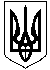 МІНІСТЕРСТВО ОСВІТИ І НАУКИ УКРАЇНИНАВЧАЛЬНО-МЕТОДИЧНИЙ КАБІНЕТ ПРОФЕСІЙНО-ТЕХНІЧНОЇ ОСВІТИУ ЖИТОМИРСЬКІЙ ОБЛАСТІ___________________________________________________________________________________. Житомир, вул. Небесної Сотні, 11 , тел. 55-01-15, факс 47-08-69, E-mail: nmkptozhytomyr@ukr.net28.08.2017 № 123на №_____ від ___							Директорам ПТНЗІнформаційно-методичний листПро підсумки організаційно-методичноїдіяльності ПТНЗ областіу 2016-2017 навчальному роціАналіз наданої інформації від ПТНЗ про методичну діяльність у 2016-2017 навчальному році, стану підготовки кваліфікованих робітників з окремих предметів і професій, впровадження ІКТ в навчально-виховний процес показав, що методична діяльність у ПТНЗ області була зосереджена на:оновленні змісту професійно-технічної освіти за рахунок впровадження ДСПТО з конкретних робітничих професій, в т.ч. розроблених за модульно-компетентнісним підходом;вивченні, впровадженні та поширенні перспективного досвіду педагогічних працівників навчальних закладів;впровадженні у навчально-виховний процес інноваційних педагогічних, виробничих технологій та науково-методичних досягнень;впровадження інформаційно-комунікаційних технологій в навчальний процес;вивченні методичних проблем з метою створення системи практичної допомоги педагогічним працівникам;підвищенні кваліфікації різних категорій педагогічних працівників;покращенні стану охорони праці та безпеки життєдіяльності працівників тощо.Більшість колективів ПТНЗ творчо працювали над реалізацією поставлених методичних проблем і тем дослідно-експериментальної діяльності.У 26 навчальних закладах впродовж 2016-2017 н.р. розроблено і затверджено 170 комплектів робочої навчально-плануючої документації для підготовки кваліфікованих робітників за новими ДСПТО.За індивідуальними планами здійснювалось професійна підготовка 147 кваліфікованих робітників з 29 професій у 8 ПТНЗ: ГВПУНТ, БПБЛ, ПТУ №4, ДПТНЗ «ЖВПУСД», ДНЗ «БВПУ», «МПЛ», ЦПТО м. Житомира, ВПУ ЖДТУ.Творчими групами у складі представників ДПТНЗ «ЖВПУБД», ГВПУНТ, ДНЗ «ЖВПТУ» та ЖПЛСП за організаційно-методичної підтримки Навчально-методичного кабінету професійно-технічної освіти у Житомирській області доопрацьовано та направлено до відділу наукового та навчально-методичного забезпечення змісту професійної освіти ДНУ «Інститут модернізації змісту освіти» МОН України проекти ДСПТО з професій: 7132 «Лицювальник-плиточник», 7233 «Слюсар з ремонту дорожньо-будівельних машин та тракторів», 7435 «Модистка головних уборів», 8163 «Машиніст холодильних установок».В більшості ПТНЗ області здійснювалось впровадження в навчально-виховний процес електронних засобів навчального призначення. Найефективніше – в ДНЗ «ЖВПУБД», «БВПУ», ГВПУНТ, БПБЛ, ПТУ № 4, ЖППЛ, ДПТНЗ «ЖВПУСД», «РПЛ», БПЛ.У ЖППЛ, наприклад, використовується контролюючий ЕЗ у «Віртуальному кабінеті» з предметів: «Економіка»; «Інформатика»; «Фізика»; «Математика»; «Історія»; «Англійська мова» та елементи дистанційних уроків до предметів: «Фізика», «Електротехніка», «Українська мова», «Алгебра».В ДПТНЗ «ЖВПУСД» створено і запроваджується у навчальний процес електронні навчально-методичні комплекси з предметів і професій, модульні навчально-методичні пакети, лабораторні практикуми, плакати і опорні конспекти. Створені бук-трейлери, відео поезії та розроблені 3D-презентації, екскурсії українською та англійською мовами та інше.Потребує поліпшення зазначений напрям роботи в БПБЛ, ПТУ №№ 12, 16, ЦПТО м. Житомира, ВПУ ЖДТУ, ЖПЛЛП, ЖПЛСП, ТПЛ, АПЛ, ОПЛ, ЛПЛ.	У роботі всеукраїнських творчих груп експертів-консультантів по підготовці завдань для проведення конкурсів фахової майстерності серед учнів ПТНЗ були задіяні педпрацівники ЖППЛ, ДНЗ «НВВПУ», ЖПЛХТ.Педагогічні колективи ПТНЗ впродовж навчального року активно працювали над впровадженням в навчально-виробничий процес інноваційних педагогічних та виробничих технологій. Вагомих результатів у цьому досягли ЖППЛ, ДПТНЗ «ЖВПУСД», «РПЛ», ДНЗ «ЖВПТУ», «БВПУ», «МПЛ», ЖПЛХТ, ОПЛ та інші (додаток 1). Потребує удосконалення зазначений напрям роботи в ДНЗ «ОПЛ», ПТУ №№ 12, 16, АПЛ, ЧПЛ.Впродовж навчального року в більшості ПТНЗ області здійснювалась дослідно-експериментальна робота відповідно до обраної тематики. Наприклад, 30 педпрацівників ЦПТО м. Житомира працюють за темою: «Психолого-педагогічний супровід професіогенезу педагогічних працівників». В ОПЛ працюють 5 дослідницьких експериментальних груп, які об’єднують 11 педагогів закладу, підготовлені цікаві друковані матеріали і презентації з усіх обраних тем (керівник Пешко Т.В.). В ДПТНЗ «РПЛ» за 27 напрямками дослідно-експериментальної роботи педагогічні працівники працюють разом з учнями.На базі ДНЗ «БВПУ» спільно з Інститутом професійної освіти Академії педагогічних наук України продовжує роботу всеукраїнський експериментальний дослідний педагогічний майданчик на 2015-2018 р. за темою експерименту: «Управління розвитком організаційної культури ПТНЗ аграрного профілю» (керівник Поліщук Т.П.).Функціонує виставка інноваційної діяльності при Навчально-методичному кабінеті професійно-технічної освіти у Житомирській області. Активно поповнюють свої експозиції ДПТНЗ «ЖВПУСД», «РПЛ», ДНЗ «ЖВПТУ», ЦПТО м. Житомира, ЖПЛХТ, ЛПЛ.Потребує значного поліпшення вказана робота в експозиціях ПТУ №№ 5, 16, БПЛ, ТПЛ, ЧПЛ, КПАЛ.Впродовж навчального року 503 педагогічні працівники з 21 ПТНЗ здійснювали впровадження в навчальний процес інформаційно-комунікаційних технологій (ІКТ).В навчальних закладах реалізовано 264 освітні проекти: в ПТУ № 4, БПЛ, ДНЗ «БВПУ», ДПТНЗ «РПЛ» – від 20 і більше; в ГВПУНТ, БПБЛ, ЖППЛ, ДПТНЗ «ЖВПУСД», ДНЗ «ЖВПТУ», «МПЛ», ТПЛ – від 10 до 20. Проте, в ДНЗ «ОПЛ», ПТУ № 16, ЖПЛЛП робота над реалізацію проектів не проводилася.В більшості ПТНЗ області активізувалась робота щодо застосування нетрадиційних форм проведення методичних заходів, особливо в ЖППЛ, ДПТНЗ «ЖВПУСД», ДНЗ «ЖВПТУ», «БВПУ», «МПЛ», ВПУ ЖДТУ, ОПЛ, КПАЛ та ін.В ДНЗ «ЖВПТУ», наприклад, проведено: педраду-практичний семінар «Акметехнології в дії», педагогічні читання «Панорама освітніх інновацій»; огляд-конкурс на кращу методичну розробку уроків «Панорама творчих уроків»; конкурс «Найкращий кабінет, лабораторія, майстерня»; методична конференція за темою: «Сучасний, креативний педагог – успішні учні!» (червень 2017 р.); інтерактивний психолого-педагогічний семінар «Педагогічна самосвідомість: формування позитивної життєвої позиції» та інше.Різноманітні нетрадиційні форми проведення методичних заходів використовуються в ОПЛ: це брейн-ринг, методичний аукціон, шкала думок, лабораторія досвіду, відкритий діалог, рада-конференція тощо.В ДНЗ «МПЛ» проводились заняття школи педмінімуму «Сучасний урок: проблеми вдосконалення та шляхи підвищення ефективності уроку» (методист Канюка Л.Ф.), психолого-педагогічні та методичні семінари різної тематики та інше.На жаль, потребує активізації організація роботи щодо використання нетрадиційних форм і методів проведення методичних заходів у ДНЗ «ОПЛ», БПЛ, ЖПЛЛП, ЧПЛ.З метою вивчення, узагальнення та впровадження перспективного педагогічного та виробничого досвіду методичними комісіями закладів проведено: 395 відкриті уроки, 112 проблемні семінари, 161 семінари-практикуми, в т.ч. на засіданнях обласних методичних секцій – відповідно 67, 41 і 62, та 880 позаурочних заходів. Творчими звітами було охоплено 232 педагогічні працівники і 144 методичні комісії, в т.ч. на засіданнях обласних методичних секцій – відповідно 102 і 29.Протягом навчального року на обласному рівні було проведено:4 конкурси фахової майстерності серед учнів з професій: «Маляр» (переможець – Микитчук Артем, учень ПТУ № 5 м. Житомира), «Перукар» (переможець – Брицун Юлія, учениця ДНЗ «НВВПУ»), «Кондитер» (переможець – Солудченко Оксана, учениця ЖПЛХТ), «Електромонтер з ремонту та обслуговування електроустаткування» (переможець – Воробей Вадим, учень ОПЛ);обласні етапи Всеукраїнського конкурсу професійної майстерності «WORLDSKILLS UKRAINE» з 9-ти професійних компетенцій, переможці яких ввійшли до складу команди від області для участі у всеукраїнському етапі конкурсу (2016 рік): кондитерське мистецтво – Шнайдер Лілія, учениця ЖПЛХТ; кулінарне мистецтво – Дацюк Дмитро, учень ДНЗ «ЖВПТУ»; ресторанний сервіс – Жолудь Анастасія, учениця ДНЗ «ЖВПТУ»; перукарське мистецтво – Казмірківська Вікторія, учениця ДПТНЗ «ЖВПУСД»; технології моди – Римарева Катерина, учениця ЖПЛСП; зварювальні роботи – Рябуша Роман, учень ЖППЛ; сантехніка та опалення – Гусар Віктор, випускник ПТУ № 4 м. Бердичева; сухе будівництво та штукатурні роботи – Слободенюк Руслан, учень ДНЗ «ЖВПУБД»; облицювальні роботи – Жайворон Микола, учень ДНЗ «ЖВПУБД»; обласні етапи Всеукраїнського конкурсу професійної майстерності «WORLDSKILLS UKRAINE» з 9-ти професійних компетенцій, переможці яких ввійшли до складу команди від області для участі у всеукраїнському етапі конкурсу (2017 рік): кондитерське мистецтво – Розводовська Юлія, учениця ЖПЛХТ; кулінарне мистецтво – Богун Анастасія, учениця ДНЗ «БВПУ»; ресторанний сервіс – Упір Карина, учениця ДНЗ «ЖВПТУ»; перукарське мистецтво – Брицюн Юлія, учениця ДНЗ «НВВПУ»; технології моди – Римарева Катерина, випускниця ЖПЛСП; зварювальні роботи – Андрієнко Андрій, випускник ДНЗ «ЖВПТУ»; сантехніка та опалення – Пушкарук Олександр, учень ПТУ № 4 м. Бердичева; сухе будівництво та штукатурні роботи – Слободенюк Руслан, випускник ДНЗ «ЖВПУБД»; облицювальні роботи – Жайворон Микола, випускник ДНЗ «ЖВПУБД»;обласні конкурси: «Конкурс на кращий друкований орган учнівського самоврядування у професійно-технічних навчальних закладах» (переможці – кращі друковані видання: газети «Погляд» (ЦПТО) і «Дзвін новин» (ДНЗ «НВВПУ») та учні: Бухаль Дар’я (ДПТНЗ «ЖВПУСД») і Гаясова Інга (ЦПТО)); II етап Всеукраїнського конкурсу-захисту науково-дослідницьких робіт учнів-членів Житомирського територіального відділення МАН України в 2016-2017 н.р.; обласний етап Всеукраїнського огляду-конкурсу ПТНЗ на кращу організацію роботи з охорони праці (переможець – колектив Головинського вищого професійного училища нерудних технологій) (додаток 2).На заключних етапах Всеукраїнських конкурсів фахової майстерності серед учнів ПТНЗ з професій: «Електромонтер з ремонту та обслуговування електроустаткування» Воробей Вадим (ОПЛ) виборов 5-те призове місце та відзначений стипендією Президента України, а Солудченко Оксана (ЖПЛХТ) – 9-те (професія «Кондитер»). У заключному етапі Всеукраїнського конкурсу професійної майстерності «WORLDSKILLS UKRAINE», який проходив у Києві з 31жовтня по 02 листопада 2016 року, учні Житомирської області вибороли: І місце – Жайворон Микола, учень ДНЗ «ЖВПУБД»; ІІ місце – Жолудь Анастасія, учениця ДНЗ «ЖВПТУ»; ІІІ місце – Гусар Віктор, випускник ПТУ № 4 м. Бердичева і зайняли ІІІ загальнокомандне місце.Наймасовішим конкурсом залишається І етап Міжнародного конкурсу з української мови ім. П. Яцика, яким було охоплено біля 620 учнів в 23 ПТНЗ. В обласному етапі конкурсу брали участь переможці І етапу, 41 кращий знавець української мови з 23 професійно-технічних навчальних закладів. Перемогу здобули: за програмою 10 класу: І місце – Саакова Мілєна (ДПТНЗ «ЖВПУСД»); ІІ місце – Шевчук Маргарита (ОПЛ); ІІІ місце – Панчук Валентина (БПБЛ); за програмою 11 класу: І місце – Сорока Леся (ДНЗ «МПЛ»); ІІ місце – Кравчук Катерина (ДПТНЗ «ЖВПУСД»); ІІІ місце – Юрченко Олексій (ЛПЛ).У ХVІ Всеукраїнському конкурсі учнівської творчості, присвяченому 100-річчю утворення Української Центральної Ради та проголошення Української Народної Республіки, у номінаціях «Література» та «Історія України і державотворення» (обласний етап) взяли участь 39 учнів; в номінації «Історія України та державотворення» переможцями стали роботи учнів ПТУ №4 м. Бердичева, ВПУ ЖДТУ, ДНЗ «БВПУ», «ЖВПТУ», ЛПЛ, а в номінації «Література» – ВПУ ЖДТУ, ДНЗ «БВПУ», ДПТНЗ «РПЛ», ОПЛ і ЛПЛ.В обласному етапі VІІ Міжнародного мовно-літературного конкурсу учнівської та студентської молоді імені Тараса Шевченка відзначились учні: Угнава Карина (ЖППЛ) – диплом І ступеня; Мусаїва Ілона (ЖПЛЛП) – диплом ІІ ступеня; Балинець Тетяна (КПАЛ) – диплом ІІІ ступеня.	У II етапі Всеукраїнського конкурсу-захисту науково-дослідницьких робіт учнів-членів Житомирського територіального відділення МАН України в 2016-2017 н.р. брали участь лише 13 учнів з 7 навчальних закладів: ГВПУНТ, ПТУ № 4, ДНЗ «НВВПУ», «ЖВПТУ», «БВПУ», ДПТНЗ «ЖВПУСД», «РПЛ». Стрельченко Марія, учениця ДНЗ «ЖВПТУ», з роботою «Індивідуальний стиль поезії Петра Білоуса» у відділенні літературознавства, фольклористики та мистецтвознавства (секція «Мистецтвознавство», базова дисципліна – українська мова та література) здобула ІІІ місце за результатами ІІ етапу конкурсу-захисту.Проведено 4 обласні олімпіади з предметів «Інформаційні технології», «Креслення», «Захист Вітчизни» та «Основи галузевої економіки і підприємництва», переможцями яких стали відповідно учні: Когут Олег (ЖПЛЛП) і Трохименко Дмитро (ВПУ ЖДТУ); Буткін Дмитро (ПТУ №4); Полегенько Андрій (ПТУ №4); Степанчук Анастасія (ДПТНЗ «ЖВПУСД»).Учні та педагогічні працівники окремих навчальних закладів брали участь в інших конкурсах. Так, 6 учнів ПТУ № 4 брали участь у Міжнародному конкурсі з інформатики та комп’ютерної вправності «Бобер» (сертифікати учасників), а викладач закладу Трембовецька С.О. є призером ХІІ Всеукраїнського конкурсу «Вчитель-новатор».В обласному конкурсі творчих робіт «Житомирщина – моя мала батьківщина» переможцями стали: Осадчук Л. (КПАЛ) – диплом І ступеня; учні Полегенько А. (ПТУ № 4), Біда Н. (ДНЗ «БВПУ») і Биков А. (ДНЗ «МПЛ») – диплом ІІ ступеня; учениці Марченко К. (ДПТНЗ «РПЛ») і Короткова В. (ЧПЛ) – диплом ІІІ ступеня.Найбільшу кількість призових місць в конкурсах і олімпіадах на обласному та всеукраїнському рівнях вибороли представники: ДПТНЗ «ЖПВУСД» (20); ДНЗ «ЖВПТУ» (17); ЦПТО м. Житомира (11); ГВПУНТ, ДПТНЗ «РПЛ» і ДНЗ «МПЛ» (по 10); ДНЗ «БВПУ» (9); ДНЗ «ЖВПУБД», ЖПЛХТ і ОПЛ (по 8); ПТУ № 4, ДНЗ «НВВПУ», ВПУ ЖДТУ і ЛПЛ (по 6); ЖПЛСП (5); БПБЛ і ЖППЛ (по 4); КПАЛ (3), що вказує на високий рівень підготовки випускників з вказаних професій і предметів. Проте, як і у попередньому навчальному році, зовсім відсутні призові місця у представників ДНЗ «ОПЛ», БПЛ, ПТУ №№ 12, 16, ТПЛ, АПЛ і ЧПЛ.Кількість учасників та призових місць, що вибороли учні на всеукраїнських етапах конкурсів, зросла в цьому навчальному році до 18. В усіх або майже усіх запропонованих обласних та всеукраїнських конкурсах і олімпіадах (90-100%) брали участь представники 9 закладів: ГВПУНТ, ДПТНЗ «ЖВПУСД», «РПЛ», ДНЗ «НВВПУ», «ЖВПТУ», «БВПУ», «МПЛ», ВПУ ЖДТУ і ОПЛ. В цілому активність ПТНЗ щодо участі в конкурсах та олімпіадах знизилася на 4% і складає 85% проти 89% у 2015-2016 н.р. Найнижчий показник участі в конкурсах та олімпіадах становить від 54% в ЖПЛЛП до 61-78% у ДНЗ «ЖВПУБД», БПБЛ, ПТУ №№ 5, 12, 16, ЦПТО м. Житомира, ТПЛ і ЧПЛ.Показники та аналіз змісту вивчення стану навчально-виробничого та навчально-виховного процесу свідчить про те, що в переважній більшості ПТНЗ такий аналіз проводився в ході комплексних перевірок стану професій і предметів відповідно до графіку контролю за навчально-виховним процесом, а також під час атестації окремих професій в ПТУ №5, ДНЗ «НВВПУ», ВПУ ЖДТУ, ЖПЛСП, ЛПЛ, та належним чином здійснюється узагальнення результатів контролю.Робота з вивчення, узагальнення та поширення перспективного досвіду роботи педагогічних працівників ПТНЗ проводилась багатопланово. З цією метою в закладах було організовано більше 80 виставок. Під час проведення обласних методичних заходів обов’язково презентувалися тематичні виставки кращих методичних матеріалів.Педагогічні працівники з 16 навчальних закладів постійно відвідують виставки перспективного педагогічного та виробничого досвіду на обласному, всеукраїнському та міжнародному рівнях. Найбільша масовість відвідування виставок на всеукраїнському та міжнародному рівнях – з ПТУ № 4, 16, ДНЗ «НВВПУ», «ЖВПТУ», «МПЛ», ДПТНЗ «ЖВПУСД», «РПЛ», ЦПТО м. Житомира, ВПУ ЖДТУ, ЖПЛСП, АПЛ, КПАЛ. Не відвідували виставок на всеукраїнському та міжнародному рівнях педагогічні працівники ЖПЛЛП і ЧПЛ (додаток 3).В ПТНЗ області вивчено і узагальнено досвіди роботи 206 педагогічних працівників, з них на обласний рівень запропоновано 78. В закладах впродовж року функціонувало 55 шкіл перспективного педагогічного досвіду з професій і 40 – з предметів. Навчання в обласних школах «Молодого керівника ПТНЗ» та «Молодого педагога» пройшли 52 працівники з числа керівного та педагогічного складу. Проведено ряд засідань на базі Навчально-методичного кабінету ПТО у Житомирській області, ДПТНЗ «ЖВПУСД» і ВПУ ЖДТУ, на яких з молодими педагогами поділились своїм досвідом роботи кращі керівні та педагогічні працівники ПТНЗ області.Впродовж 2016-2017 н.р. було проведено 56 засідань обласних методичних секцій, на яких обговорювались актуальні питання організації навчально-виховного процесу та методичної діяльності ПТНЗ, оновлення змісту професійної підготовки робітників, презентувалась система роботи керівників структурних підрозділів та фахових методичних комісій.Педагогічні працівники навчальних закладів брали участь в методичних та профорієнтаційних заходах, що проводилися на обласному рівні, та у всеукраїнських науково-методичних заходах. Найбільшою була масовість участі педагогічних працівників у всеукраїнських науково-методичних заходах – з ГВПУНТ, ДНЗ «НВВПУ», «ЖВПТУ», «БВПУ», ДПТНЗ «ЖВПУСД», «РПЛ», БПЛ, ВПУ ЖДТУ, КПАЛ. Не брали участь у всеукраїнських науково-методичних заходах представники ДНЗ «ОПЛ», «МПЛ», ПТУ № 12, 16, ЖПЛХТ, ЖПЛЛП, ЖПЛСП, ТПЛ, АПЛ, ОПЛ, ЛПЛ, ЧПЛ (додаток 3).Поліпшилась інформаційно-видавнича діяльність педагогічних працівників ПТНЗ. В закладах підготовлена значна кількість методичних матеріалів: опорних конспектів, робочих зошитів, методичних рекомендацій, листів, бюлетенів, методичних розробок з окремих тем програм, електронних засобів навчального призначення тощо. Налагоджено і системно здійснюється відповідна робота в ПТУ № 4, ЖППЛ, ДПТНЗ «ЖВПУСД», «РПЛ», БПЛ, ДНЗ «ЖВПТУ», «БВПУ», «МПЛ» та ін. Потребує покращення – в ДНЗ «ОПЛ», ПТУ №№12, 16, ТПЛ, АПЛ, ОПЛ, ЛПЛ, ЧПЛ. Однак, потребує активізації робота щодо розповсюдження зазначеної продукції через розгляд і схвалення на засіданнях Навчально-методичної ради при НМК ПТО у Житомирській області.У порівнянні з попереднім навчальним роком збільшилась кількість публікацій в ЗМІ на місцевому рівні – з 89 до 123, на обласному рівні – з 69 до 79, з них в інформаційно-методичному бюлетені «Вісник ПТО» – з 49 до 68, а на всеукраїнському рівні – зі 123 до 168.Найбільше публікацій в ЗМІ на місцевому рівні – в: ЖППЛ (39), БПЛ (9), ПТУ № 4 (8), ДНЗ «ОПЛ» (7); в АПЛ, ДПТНЗ «РПЛ», ОПЛ – по 6; в ДНЗ «БВПУ» і КПАЛ – по 5. Не мають публікацій на місцевому рівні в цьому навчальному році ГВПУНТ, ПТУ № 12, ДНЗ «ЖВПТУ», ЦПТО м. Житомира, ЖПЛХТ, ЖПЛЛП, ЖПЛСП (додаток 4).Із 79 друкованих публікацій на обласному рівні: ДПТНЗ «ЖВПУСД» – 9, ПТУ № 4 – 8, ЖППЛ і ДНЗ «ЖВПТУ» – по 7, ЦПТО м. Житомира і ДНЗ «БВПУ» – по 6, ДНЗ «МПЛ» і ЛПЛ – по 5, ВПУ ЖДТУ і КПАЛ – по 4. 68 публікацій з них – в інформаційно-методичному бюлетені «Вісник ПТО». Активна співпраця з обласним радіо і телебаченням здійснювалася ДПТНЗ «ЖВПУСД», ДНЗ «ЖВПТУ», ЖПЛХТ. Зовсім відсутні публікації на обласному рівні педагогічних працівників БПЛ, ПТУ № 16, АПЛ, ОПЛ, ЧПЛ.Друкувалися у всеукраїнських виданнях педагогічні працівники лише 17 навчальних закладів. Більшість публікацій мають представники ДНЗ «БВПУ» (86), ЦПТО м. Житомира (11), БПЛ і ДПТНЗ «РПЛ» (по 10), ГВПУНТ (9), ДНЗ «ЖВПТУ» і ВПУ ЖДТУ (по 7), ПТУ № 4 і ДНЗ «МПЛ» (по 6), ЖППЛ (5). ДНЗ «ЖВПУБД», «ОПЛ» і ПТУ № 12 мають по 2, а ДПТНЗ «ЖВПУСД», ЖПЛХТ, ЛПЛ, ЧПЛ і – по 1 публікації.Найбільше різноманітної та цікавої сучасної інформації, в тому числі яка стосується методичної роботи, розміщується на сайтах закладів: ЖППЛ, ДНЗ «НВВПУ», «БВПУ»,  ДПТНЗ «ЖВПУСД», «РПЛ», ЦПТО м. Житомира, ВПУ ЖДТУ, ЖПЛХТ, ЛПЛ.Але, в більшості закладів на сторінці абітурієнта відсутні правила прийому учнів на 2017-2018 навчальний рік. На 22.08.2017 року не працюють сайти ПТУ № 12, ЖПЛЛП, ЖПЛСП, ТПЛ.Підвищення кваліфікації через курсову підготовку та стажування здійснювалося планово. В цілому, впродовж навчального року курсовою підготовкою було охоплено 218 педагогічних працівників, в тому числі 45 керівних працівників. З 80 майстрів виробничого навчання 14 чол. пройшли підвищення кваліфікації на базі ДНЗ «ЖВПУБД» і 3 чол. – на базі БПБЛ.Недостатньо організована робота по вивченню досвіду роботи ПТНЗ інших регіонів України: не відвідали жодного ПТНЗ в інших областях представники ДНЗ «ЖВПУБД», ДНЗ «ОПЛ», «ЖВПТУ», «МПЛ», ПТУ №16, ЖПЛХТ, ТПЛ, АПЛ, ЛПЛ, КПАЛ.Делегації ПТНЗ інших областей приймали в цьому навчальному році 3 навчальні заклади: ТПЛ, ДНЗ «БВПУ», ОПЛ.В окремих закладах проблема забезпечення методичною літературою вирішується за рахунок випуску методичних напрацювань педагогічних працівників, інформаційних бюлетенів з новинок сучасних виробничих технологій та обладнання. Частково вирішується ця проблема за рахунок підготовки та розповсюдження інформаційно-методичного збірника «Вісник ПТО» в комплекті з електронним додатком. Однак, необхідно вишукати можливість щодо забезпечення навчальних закладів необхідними фаховими періодичними виданнями.Виходячи з вищезазначеного, рекомендуємо керівникам та методистам навчальних закладів:- поліпшити науково-методичну підтримку педагогічних працівників з питань підготовки ними методичних матеріалів, які б відповідали вимогам документів: наказ МОН України від 17.06.2008 №537 «Про затвердження Порядку надання навчальній літературі, засобам навчання і навчальному обладнанню грифів та свідоцтв Міністерства освіти і науки України» та «Методичні рекомендації щодо структури, змісту та оформлення навчальної літератури для професійно-технічних навчальних закладів» («Вісник ПТО», №3(84), 2011);- підготовлені та рецензовані методичні матеріали своєчасно подавати на розгляд Навчально-методичної ради при НМК ПТО у Житомирській області;- спрямовувати роботу учасників навчально-виховного процесу на вирішення проблеми, над якою працює педагогічний колектив навчального закладу;- звернути особливу увагу на формулювання теми дослідно-експериментальної роботи, яка здійснюється в навчальному закладі;- переглянути сформульовані заходи, методичні матеріали, досвіди роботи педагогічних працівників, проекти тощо;- запланувати заходи, направлені на покращення роботи методичних комісій навчальних закладів з питань участі учнів у Всеукраїнському конкурсі-захисті науково-дослідницьких робіт при Житомирському територіальному відділенні МАН України та забезпечити їх виконання;- забезпечити атестацію педагогічних працівників відповідно до вимог Типового положення про атестацію педагогічних працівників (із змінами, затвердженими наказом Міністерства освіти і науки, молоді та спорту України від 20.12.2011 р. №1473 та змінами, затвердженими наказом Міністерства освіти і науки України від 08.08.2013 р. №1135);- удосконалити роботу щодо вивчення, узагальнення та поширення перспективного досвіду роботи педагогічних працівників в ході їх атестації; узагальнений перспективний досвід роботи проводити протоколами засідань методичних комісій та обласних методичних секцій та активізувати роботу щодо співпраці із ЗМІ;- вжити заходів щодо якості обліково-звітної документації голів методичних комісій;- підвищити кількість публікацій педагогічних працівників у ЗМІ та масовість відвідування ними методичних заходів, що проводяться на обласному і всеукраїнському рівнях, та інформацію про участь у заходах, публікаціях, вебінарах тощо необхідно підтверджувати відповідними сертифікатами та іншими документами;- спрямувати методичну роботу всіх ланок навчального процесу на підвищення якості підготовки учнів;Директор НМК ПТО						В.А. Васильчук	Вик.: Малінкіна Н.П.	тел. (0412) 55-01-15Додаток 1Впровадження інноваційних педагогічних та виробничих технологій в ПТНЗ області (2016-2017 н.р.)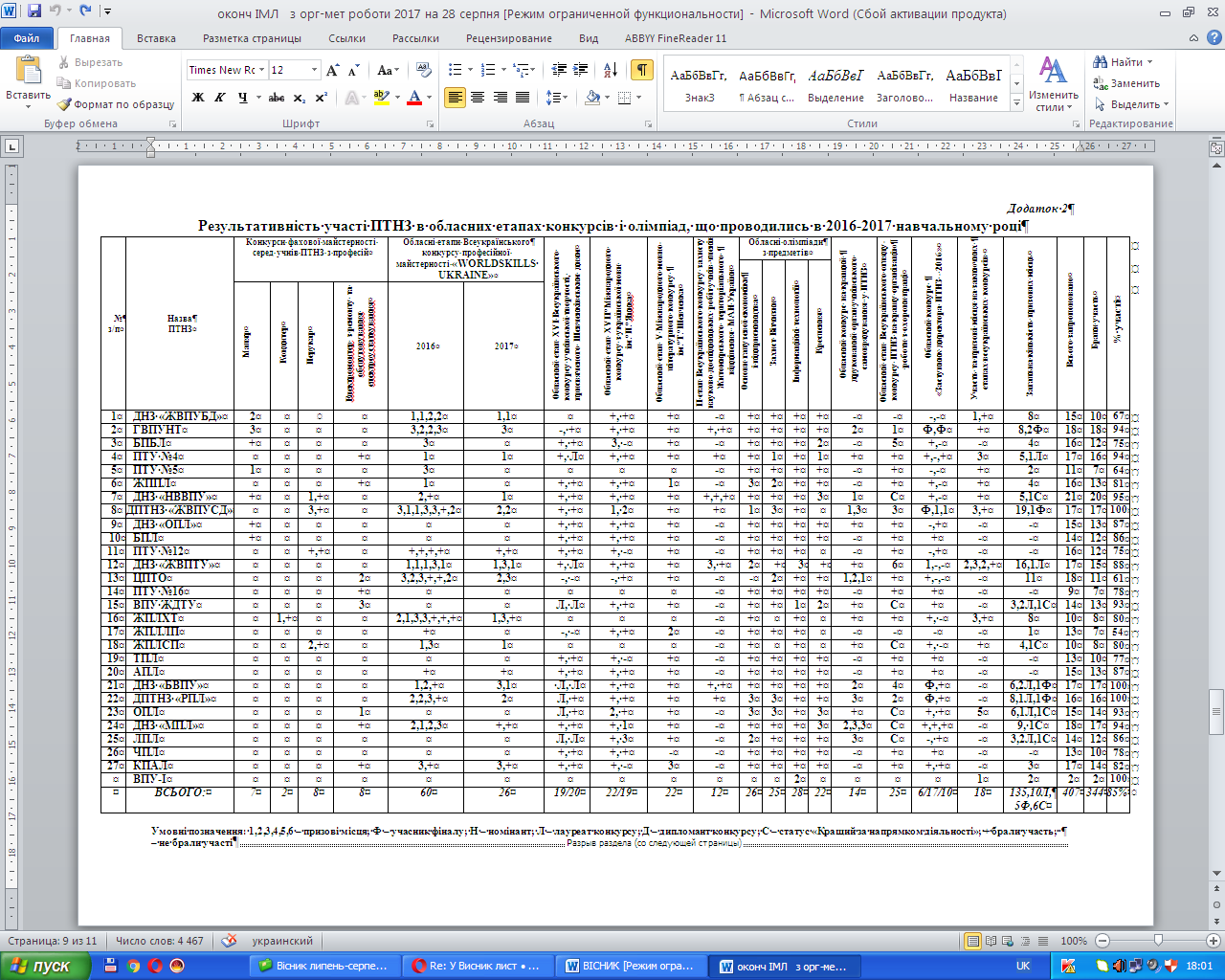 Додаток 3Відвідування всеукраїнських та міжнародних виставок інновацій і перспективного досвіду педагогічними працівниками ПТНЗ області у 2016-2017 н.р. та участь у всеукраїнських науково-методичних заходахДодаток 4Публікаціїпедагогічних працівників ПТНЗ області в засобах масової інформації у 2016-2017 н.р.№з/пПТНЗПедагогічні технологіїВиробничі технології1ДНЗ «ЖВПУБД»5112ГВПУНТ11103БПБЛ16164ПТУ № 416225ПТУ № 56ЖППЛ38257ДНЗ «НВВПУ»13148ДПТНЗ «ЖВПУСД»161369ДНЗ «ОПЛ»9610БПЛ71111ПТУ № 1210712ДНЗ «ЖВПТУ»124213ЦПТО82614ПТУ № 162215ВПУ ЖДТУ19816ЖПЛХТ51017ЖПЛЛП10318ЖПЛСП131519ТПЛ9820АПЛ7221ДНЗ «БВПУ»219522ДПТНЗ «РПЛ»214723ОПЛ191124ДНЗ «МПЛ»229625ЛПЛ61126ЧПЛ8227КПАЛ108№з/пПТНЗВідвідано виставокВідвідано виставокУчасть в заходах Участь в заходах №з/пПТНЗВсеукраїнських та міжнароднихМасовість(%)Всеукраїнськихнауково-методичних Масовість(%)1ДНЗ «ЖВПУБД»4/3 чол.7,94/3 чол.7,92ГВПУНТ1/4 чол.6,110/3 чол.4,53БПБЛ2/2 чол.4,31/3 чол.6,54ПТУ № 42/7 чол.21,95/2чол.6,35ЖППЛ1/3 чол.40 учнів6,31/1 чол.2,16ДНЗ «НВВПУ»8/23 чол.48,98/4 чол.8,37ДПТНЗ «ЖВПУСД»13/35 чол.79 учнів5020/43 чол.79 учнів61,48ДНЗ «ОПЛ»1/2 чол.5,3––9БПЛ3/3 учні9,12/3 чол. і 3 учні9,110ПТУ № 121/1 чол.3––11ДНЗ «ЖВПТУ»5/20 чол.22,76/9 чол.10,212ЦПТО5/17 чол.21,54/4 чол.5,113ПТУ № 162/3 чол.18,8––14ВПУ ЖДТУ4/13 чол.32,55/8 чол.2015ЖПЛХТ1/1 чол.2,6––16ЖПЛЛП––––17ЖПЛСП8/15 чол.45,5––18ТПЛ1/3 чол.12––19АПЛ3/9 чол.30––20ДНЗ «БВПУ»3/4 чол.9,39/15 чол.34,921ДПТНЗ «РПЛ»7/24 чол. і 6 учнів63,24/15 чол.39,522ОПЛ1/3 чол.5,6––23ДНЗ «МПЛ»8/30 чол. і 30 учнів62,5––24ЛПЛ2/2 чол.4,5––25ЧПЛ––––26КПАЛ3/16 чол.31,45/6 чол.11,8№з/пПТНЗПублікації в засобах масової інформації на місцевому рівніПублікації в засобах масової інформаціїна обласному рівніПублікації в засобах масової інформаціїна обласному рівніПублікації в засобах масової інформації на всеукраїнському рівні№з/пПТНЗПублікації в засобах масової інформації на місцевому рівніВсьогов т.ч.у «Віснику ПТО»Публікації в засобах масової інформації на всеукраїнському рівні1ДНЗ «ЖВПУБД»11122ГВПУНТ–3293БПБЛ433–4ПТУ № 488865ПТУ № 56ЖППЛ397757ДНЗ «НВВПУ»411-8ДПТНЗ «ЖВПУСД»49919ДНЗ «ОПЛ»711210БПЛ9––1011ПТУ № 12–11212ДНЗ «ЖВПТУ»–76713ЦПТО–661114ПТУ № 163–––15ВПУ ЖДТУ144716ЖПЛХТ–31117ЖПЛЛП–11–18ЖПЛСП–2––19ТПЛ311–20АПЛ6–––21ДНЗ «БВПУ»5668622ДПТНЗ «РПЛ»6111023ОПЛ6–––24ДНЗ «МПЛ»451625ЛПЛ455126ЧПЛ4––127КПАЛ5431ВСЬОГО:1237968168